Руководитель юнармейского отряда «Феникс»    /                              /            Комбарова Н.В.Отчёт о работе юнармейского отряда «Феникс» МОУ СОШ №1 имени С.Ф.Романова г.ЖуковОтчёт о работе юнармейского отряда «Феникс» МОУ СОШ №1 имени С.Ф.Романова г.ЖуковОтчёт о работе юнармейского отряда «Феникс» МОУ СОШ №1 имени С.Ф.Романова г.ЖуковОтчёт о работе юнармейского отряда «Феникс» МОУ СОШ №1 имени С.Ф.Романова г.ЖуковОтчёт о работе юнармейского отряда «Феникс» МОУ СОШ №1 имени С.Ф.Романова г.Жуков№п/пДатаМероприятие Кол-во уч-сяФотофиксация115.02.2020Посещение воинской части в честь годовщины вывода советских войск из Афганистана14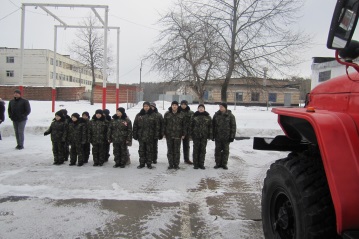 219.02.2020Урок Победы.35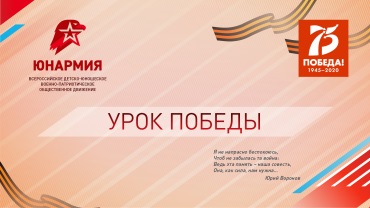 320.02.2020Урок мужества, посвящённый 30-летию поискового объединения «Память» ДОСААФ России. 10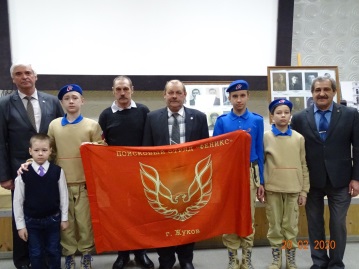 421.02.2020Юнармейцы отряда "Феникс" при поддержке Сбербанка России создали свой "Банк Памяти"6https://vk.com/video-181657034_456239045https://vk.com/videos-181657034?section=album_1522.02.2020Автопробег в честь Дня защитника Отечества14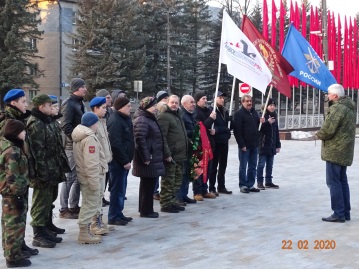 622.03.2020Юнармейцы отряда «Феникс» приняли участие в челлендже,  организованном юнармейским братством  до и после вступления в "Юнармию".18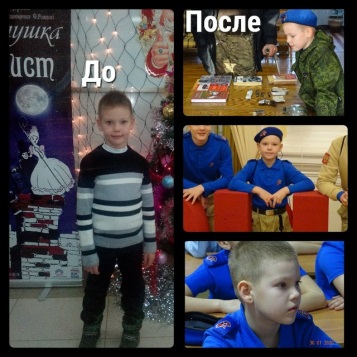 711.04.2020 Юнармейцы отряда «Феникс» приняли участие в  акции #ЮНАРМИЯПОМНИТ.Мы помним,чтим,гордимся!#юнармейскийвызов9https://vk.com/video-181657034_456239049812.04.2020Участие в онлайн-акции «День космонавтики»16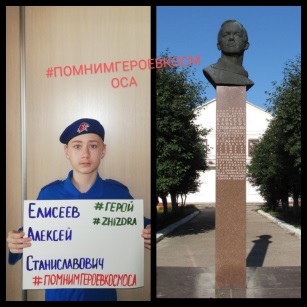 920.04.2020Участие в онлайн-акции #Справимся вместе  против коронавируса24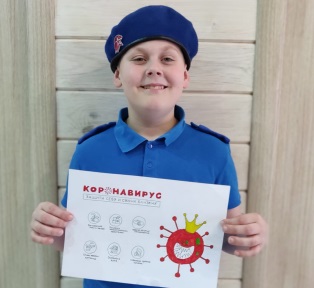 1025.04.2020Участие в онлайн-акции «Поддержим учителей на дистанте!»16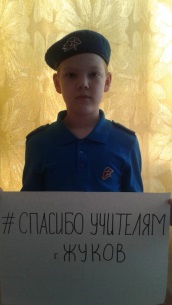 1128.04.202028 апреля считается Днём рождения Службы скорой медицинской помощи в России. Юнармейцы отряда "Феникс"поздравили всех медработников онлайн.10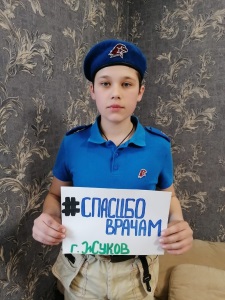 1201.05.2020#БЕСМЕРТНЫЙПОЛКМОЕЙСЕМЬИ юнармейцы отряда «Феникс» поддержали Всероссийскую онлайн-акцию.20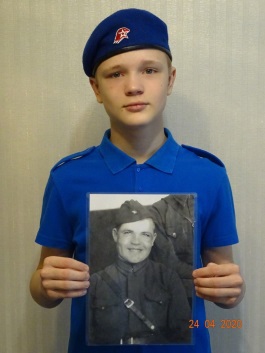 1322.06.2020Участие в онлайн-акции «Свеча памяти»20https://vk.com/video-181657034_456239057?list=f8f90cb27025fa95ca1415.08.2020Участие в 77-й годовщине освобождения Жиздринского района от фашистов2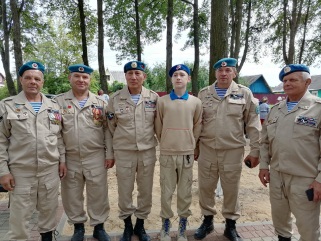 1519.08.2020Посещение Главного Храма ВС РФ18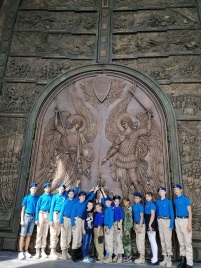 1622.08.2020Празднование Дня Государственного флага10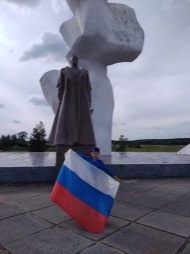 1704.09.2020Участие во II Гражданском форуме Калужской области, посвящённом 75-й годовщине Победы в Великой Отечественной войне 1941-1945 годов "Мы память бережно храним".2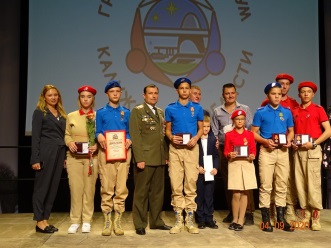 185.09.2020Парк «Патриот», «Танковый биатлон-2020»4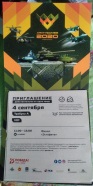 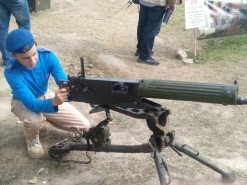 1917.09.2020Участие в захоронении павших за Родину в Боровском районе.15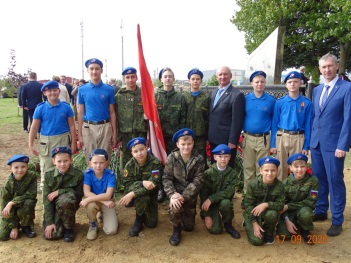 2004.10.2020Участие в праздничном концерте, посвящённом Дню ВКС.10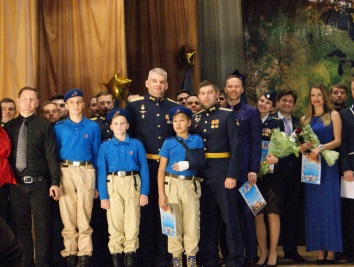 2105.10.2020Военно-спортивная игра "Тропа разведчика"16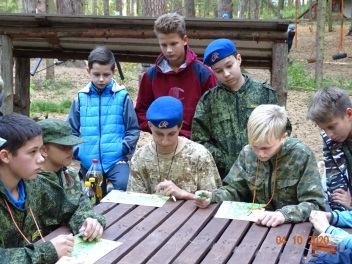 2217.10.2020Учебно-тренировочные сборы14 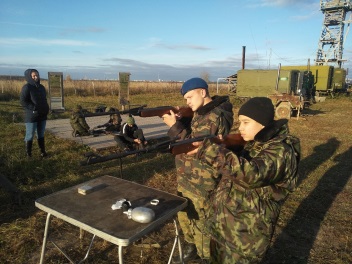 2322.10.2020Участие в конкурсе рисунка среди юнармейцев «Мирное небо России».2 место-Барсуков Егор2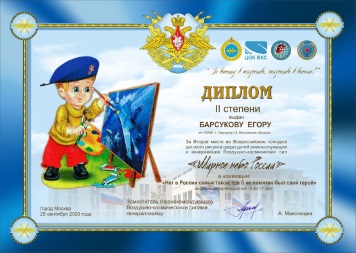 2425.10.2020Учебно-тренировочные сборы20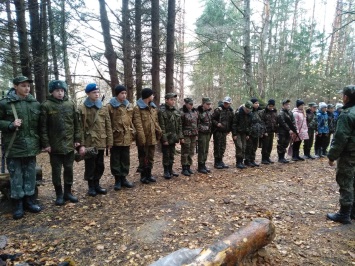 2505.11.2020Участие в акции «Большой этнографический диктант»15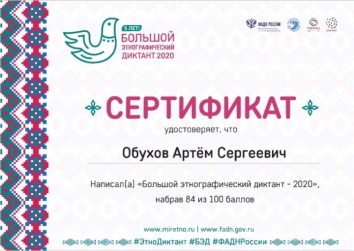 2607.11.2020Учебно-тренировочные сборы10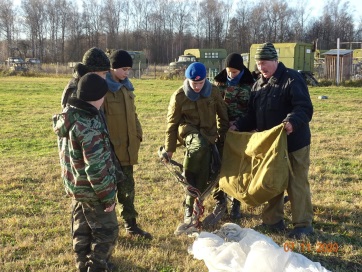 2725.11.2020Участие в III-ей телеконференции, посвящённой истории авиационного полка «Нормандия — Неман».4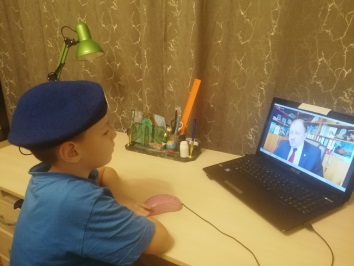 2828.11.2020Учебно-тренировочные сборы10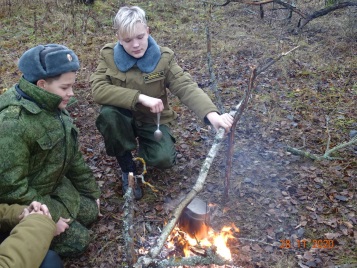 2901.12.2020Ко дню рождения Г.К.Жукова литературно-музыкальная композиция "Листая памяти страницы" А. БамбуркинЧитают: Барсуков Егор, Назаров Никита, Нагорная Варвара.3https://vk.com/video-181657034_4562390583003.12.2020Жуковские юнармейцы прошли онлайн- тест на знание исторических фактов, посвящённый  Дню Неизвестного солдата.8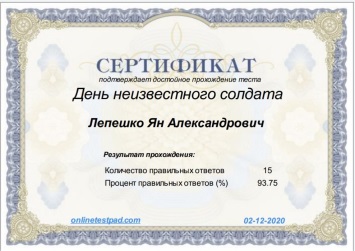 3105.12.2020Учебно-тренировочные сборы12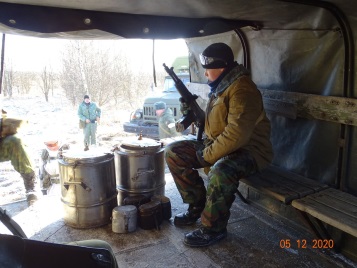 3209.12.20209 декабря юнармейцы отряда «Феникс» г.Жуков посетили новый музей,посвящённый Г.К.Жукову, который открылся в Калуге.18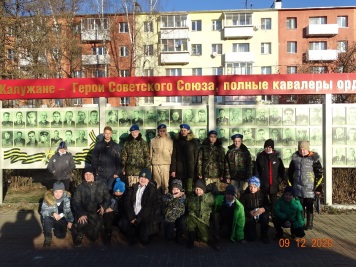 3313.12.2020Учебно-тренировочные сборы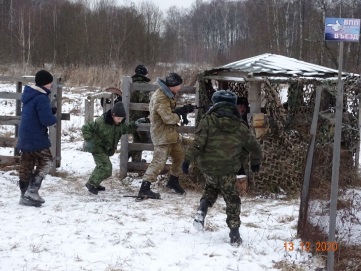 3415.12.2020Участие в областном  конкурсе патриотической новогодней игрушки.33519.12.2020Юнармейцы отряда «Феникс» г.Жуков провели экскурсию в музее космонавтики Калуги для кандидатов в юнармейцы.18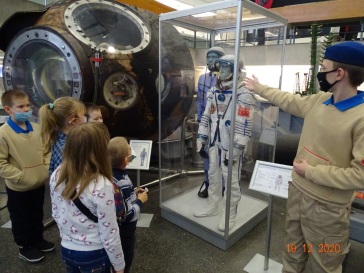 3626.12-09.01Участие в программе «Таёжный острог. + Штурм. Наука выживать».1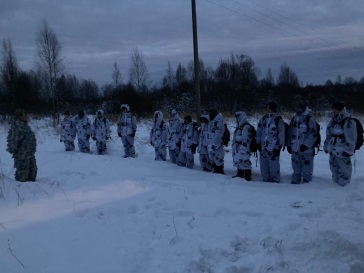 3728.12.202028 декабря юнармейцы отряда «Феникс» г.Жуков встретились со своими шефами из воинской части. 12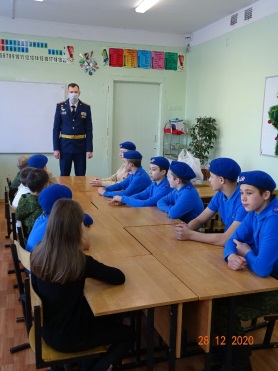 